ГУБЕРНАТОР КЕМЕРОВСКОЙ ОБЛАСТИ - КУЗБАССАПОСТАНОВЛЕНИЕот 10 февраля 2020 г. N 11-пгО СОЗДАНИИ ОБЩЕСТВЕННОГО ЭКОЛОГИЧЕСКОГО СОВЕТАПРИ ГУБЕРНАТОРЕ КЕМЕРОВСКОЙ ОБЛАСТИ - КУЗБАССАВ целях привлечения общественности к обсуждению актуальных вопросов охраны окружающей среды, повышения благоприятных условий окружающей среды, сохранения экологической безопасности и рационального использования природных ресурсов на территории Кемеровской области - Кузбасса постановляю:1. Создать общественный экологический совет при Губернаторе Кемеровской области - Кузбасса.2. Утвердить прилагаемое Положение об общественном экологическом совете при Губернаторе Кемеровской области - Кузбасса.3. Утвердить состав общественного экологического совета при Губернаторе Кемеровской области - Кузбасса.4. Настоящее постановление подлежит опубликованию на сайте "Электронный бюллетень Правительства Кемеровской области - Кузбасса".5. Контроль за исполнением настоящего постановления возложить на заместителя Губернатора Кемеровской области - Кузбасса (по промышленности, транспорту и экологии) Панова А.А.ГубернаторКемеровской области - КузбассаС.Е.ЦИВИЛЕВУтвержденопостановлением ГубернатораКемеровской области - Кузбассаот 10 февраля 2020 г. N 11-пгПОЛОЖЕНИЕОБ ОБЩЕСТВЕННОМ ЭКОЛОГИЧЕСКОМ СОВЕТЕ ПРИГУБЕРНАТОРЕ КЕМЕРОВСКОЙ ОБЛАСТИ - КУЗБАССА1. Общие положения1.1. Настоящее Положение определяет основные задачи, функции, права, состав и организацию работы общественного экологического совета при Губернаторе Кемеровской области - Кузбасса (далее - совет).1.2. Совет является постоянно действующим консультативным и совещательным органом, осуществляющим рассмотрение вопросов в области охраны окружающей среды и рационального природопользования.1.3. Совет в своей деятельности руководствуется Конституцией Российской Федерации, федеральными законами, указами и распоряжениями Президента Российской Федерации, постановлениями и распоряжениями Правительства Российской Федерации, законами Кемеровской области - Кузбасса, постановлениями и распоряжениями Губернатора Кемеровской области - Кузбасса и Правительства Кемеровской области - Кузбасса, а также настоящим Положением.1.4. Совет осуществляет свою деятельность во взаимодействии с органами государственной власти Кемеровской области - Кузбасса, территориальными органами федеральных органов исполнительной власти, органами местного самоуправления, учреждениями и организациями, общественными объединениями.1.5. Основными принципами работы совета являются:информационная открытость;учет мнения общественности при подготовке особо значимых для Кузбасса вопросов, вносимых на рассмотрение Правительства Кемеровской области - Кузбасса;привлечение граждан к участию в процессах государственного управления, борьбе с коррупцией, использованию новых технологий для улучшения государственного управления.1.6. Члены совета осуществляют свою деятельность на общественных началах и на безвозмездной основе.2. Основные задачи и направления работы совета2.1. Основными задачами совета являются:2.1.1. Оптимизация взаимодействия исполнительных органов государственной власти Кемеровской области - Кузбасса, в компетенцию которых входит осуществление государственной политики в области охраны окружающей среды и рационального природопользования, для выработки приоритетов экологической политики и социально-экономического развития Кемеровской области - Кузбасса.2.1.2. Подготовка предложений по проблемным (спорным) вопросам, связанным с деятельностью хозяйствующих субъектов Кузбасса в области охраны окружающей среды и рационального природопользования, а также рекомендаций по их решению.2.1.3. Рассмотрение концептуальных основ совершенствования деятельности и проектов нормативных правовых актов Кемеровской области - Кузбасса в области охраны окружающей среды и рационального природопользования.2.2. Основными направлениями работы совета являются:2.2.1. Обеспечение реализации политики общественного обсуждения с привлечением экспертных сообществ и граждан по вопросам охраны окружающей среды и рационального природопользования на базе общественных институтов.2.2.2. Подготовка проектов законов Кемеровской области - Кузбасса, иных нормативных правовых актов, а также особо значимых для Кемеровской области - Кузбасса вопросов, вносимых на рассмотрение Правительства Кемеровской области - Кузбасса, проведение их общественной экспертизы.2.2.3. Развитие кадрового потенциала и человеческого капитала, в том числе для совершенствования системы государственного управления.2.2.4. Участие в разработке и рассмотрении концепций, программ, инициатив граждан, общественных объединений и организаций по наиболее актуальным вопросам в области охраны окружающей среды и рационального природопользования.2.2.5. Участие в организации конференций, совещаний, семинаров, симпозиумов, выставок, ярмарок и других мероприятий по вопросам экологии.2.2.6. Осуществление общественного контроля за деятельностью исполнительных органов государственной власти Кемеровской области - Кузбасса.2.2.7. Выдвижение и обсуждение инициатив в области охраны окружающей среды и экологической безопасности.2.2.8. Подготовка предложений Губернатору Кемеровской области - Кузбасса по совершенствованию деятельности совета, изменению его состава и другим вопросам, отнесенным к компетенции совета.3. Функции советаСовет выполняет следующие функции:3.1. Подготовка рекомендаций:3.1.1. По реализации мер по обеспечению государственной политики в области охраны окружающей среды и рационального природопользования на территории Кемеровской области - Кузбасса.3.1.2. При разработке проектов целевых программ в области охраны окружающей среды, финансируемых за счет средств бюджетов всех уровней и внебюджетных средств.3.1.3. При разработке проектов законов Кемеровской области - Кузбасса и нормативных правовых актов Правительства Кемеровской области - Кузбасса в области охраны окружающей среды и рационального природопользования.3.1.4. По определению приоритетных направлений региональной экологической политики и их реализации.3.2. Взаимодействие с территориальными органами федеральных органов исполнительной власти, органами государственной власти Кемеровской области - Кузбасса, органами местного самоуправления, учреждениями и организациями Кемеровской области - Кузбасса, общественными объединениями.3.3. Обсуждение наиболее значимых проектов законов Кемеровской области - Кузбасса и иных нормативных правовых актов Кемеровской области - Кузбасса по вопросам охраны окружающей среды и подготовка соответствующих предложений.3.4. Проведение консультаций и обмен мнениями по наиболее актуальным вопросам в области охраны окружающей среды.3.5. Подготовка предложений по разработке и реализации государственных программ Кемеровской области - Кузбасса, планов и региональных проектов в области охраны окружающей среды, экологических исследований и обследований территорий и акваторий.3.6. Содействие проведению совместных экологических конференций и информационных акций.3.7. Выработка предложений по совместным действиям исполнительных органов государственной власти Кемеровской области - Кузбасса и органов местного самоуправления Кемеровской области - Кузбасса по вопросам охраны окружающей среды.3.8. Анализ общественного мнения населения Кемеровской области - Кузбасса по вопросам рационального природопользования, охраны окружающей среды и экологических аспектов социально-экономического развития Кузбасса.3.9. Изучение и обсуждение общественно значимых проблем в области экологической безопасности.Права советаСовет для осуществления возложенных на него функций имеет право:4.1. Запрашивать необходимую информацию у территориальных органов федеральных органов исполнительной власти, органов государственной власти Кемеровской области - Кузбасса, органов местного самоуправления, учреждений и организаций, общественных некоммерческих организаций и должностных лиц, за исключением информации, отнесенной к сведениям, составляющим государственную, коммерческую тайну.4.2. В случае необходимости приглашать на свои заседания должностных лиц территориальных органов федеральных органов исполнительной власти, органов государственной власти Кемеровской области - Кузбасса, органов местного самоуправления, представителей учреждений и организаций, общественных некоммерческих организаций.5. Состав совета и организация его работы5.1. В состав совета входят: председатель, заместитель председателя, секретарь и другие члены совета.5.2. Председатель совета:5.2.1. Осуществляет руководство деятельностью совета.5.2.2. Приглашает для участия в заседаниях совета должностных лиц территориальных органов федеральных органов исполнительной власти, органов государственной власти Кемеровской области - Кузбасса, органов местного самоуправления, представителей учреждений и организаций, общественных объединений, представителей средств массовой информации в целях более глубокой проработки вопросов, вносимых на рассмотрение совета.5.2.3. Утверждает составы рабочих (экспертных) групп.5.2.4. Определяет круг вопросов, подлежащих рассмотрению на заседаниях совета.5.2.5. Ведет заседания совета.5.2.6. Подписывает от имени совета протоколы заседаний совета.5.2.7. В рамках деятельности совета, возложенных на него целей и задач дает поручения членам совета.5.2.8. Осуществляет контроль за исполнением решений совета.5.3. Заместитель председателя совета:5.3.1. Выполняет поручения председателя совета.5.3.2. Обеспечивает по направлению своей деятельности организацию взаимодействия совета с территориальными органами федеральных органов исполнительной власти, органами государственной власти Кемеровской области - Кузбасса, органами местного самоуправления, учреждениями и организациями, общественными некоммерческими организациями, а также с общественными экспертными советами, созданными в Кемеровской области - Кузбассе в рамках региональной системы "Открытое правительство".5.3.3. Готовит предложения по направлениям своей деятельности для обсуждения на заседании совета.5.3.4. В случае отсутствия председателя совета осуществляет его полномочия.5.3.5. Обеспечивает выполнение решений совета.5.4. Секретарь совета:5.4.1. Организует созыв заседаний совета.5.4.2. Обеспечивает представление материалов для ознакомления членам совета.5.4.3. Оформляет решения совета по итогам заседаний и обеспечивает их адресную рассылку.5.4.4. Направляет принятые решения Губернатору Кемеровской области - Кузбасса в течение 5 дней после их подписания.5.5. Члены совета:5.5.1. Участвуют в мероприятиях, проводимых советом, а также в подготовке материалов по рассматриваемым вопросам.5.5.2. Знакомятся с документами по рассматриваемым вопросам, высказывают свое мнение по существу обсуждаемых вопросов, замечания и предложения по проектам принимаемых решений и протоколу заседания совета.5.5.3. Обладают равными правами при обсуждении вопросов и голосовании.5.5.4. Обязаны лично участвовать в заседаниях совета и не вправе делегировать свои полномочия другим лицам.5.6. Экологический совет осуществляет свою деятельность:в форме выездного рассмотрения обращений, поступающих в совет, с участием председателя совета (в случае его отсутствия - заместителя председателя совета), а также членов совета, компетентных в рассмотрении указанного обращения;в форме заседания, которые проводятся по мере необходимости, но не реже одного раза в полугодие, и считаются правомочными при условии присутствия на заседании не менее половины членов совета.Предложения по результатам выездного рассмотрения поступающих в совет обращений председатель совета может направлять Губернатору Кемеровской области - Кузбасса.Заседание совета проводится очно и (или) дистанционно путем использования видео-конференц-связи. Члены совета, которые не могут участвовать в заседании совета, направляют свои предложения по повестке дня заседания совета по почте (в том числе и по электронной почте) на имя председателя совета.(п. 5.6 в ред. постановления Губернатора Кемеровской области - Кузбасса от 18.07.2022 N 69-пг)5.7. Решения по рассмотренным вопросам принимаются советом открытым голосованием простым большинством голосов (из числа присутствующих). В случае равенства голосов голос председательствующего является решающим.Решения отражаются в протоколах заседаний совета, которые подписывают председательствующий и секретарь совета.(п. 5.7 в ред. постановления Губернатора Кемеровской области - Кузбасса от 18.07.2022 N 69-пг)5.8. Решения совета носят рекомендательный характер.5.9. Итоги исполнения принятых решений рассматриваются на последующих заседаниях совета.5.10. Совет самостоятельно разрабатывает и утверждает регламент своей работы.5.11. Организационно-техническое обеспечение деятельности совета осуществляет департамент природных ресурсов и экологии Кемеровской области - Кузбасса.Утвержденпостановлением ГубернатораКемеровской области - Кузбассаот 10 февраля 2020 г. N 11-пгСОСТАВОБЩЕСТВЕННОГО ЭКОЛОГИЧЕСКОГО СОВЕТАПРИ ГУБЕРНАТОРЕ КЕМЕРОВСКОЙ ОБЛАСТИ - КУЗБАССА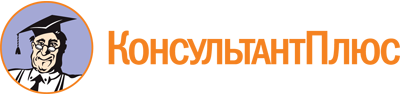 Постановление Губернатора Кемеровской области - Кузбасса от 10.02.2020 N 11-пг
(ред. от 18.07.2022)
"О создании общественного экологического совета при Губернаторе Кемеровской области - Кузбасса"Документ предоставлен КонсультантПлюс

www.consultant.ru

Дата сохранения: 02.12.2022
 Список изменяющих документов(в ред. постановления Губернатора Кемеровской области - Кузбассаот 18.07.2022 N 69-пг)Список изменяющих документов(в ред. постановления Губернатора Кемеровской области - Кузбассаот 18.07.2022 N 69-пг)КонсультантПлюс: примечание.Нумерация разделов дана в соответствии с официальным текстом документа.Список изменяющих документов(в ред. постановления Губернатора Кемеровской области - Кузбассаот 18.07.2022 N 69-пг)ВашлаеваНина Юрьевна-пенсионер (председатель совета, по согласованию)ЖуравлеваНаталья Викторовна-генеральный директор акционерного общества "Западно-Сибирский испытательный центр" (заместитель председателя совета, по согласованию)КузнецовМаксим Юрьевич-заместитель директора государственного казенного учреждения "Комитет охраны окружающей среды Кузбасса" (секретарь совета, по согласованию)АннаевДовран Ханмедович-депутат Законодательного Собрания Кемеровской области - Кузбасса (по согласованию)ВолынкинаЕкатерина Петровна-президент объединения юридических лиц "Кузбасская ассоциация переработчиков отходов" (по согласованию)ДординВадим Дмитриевич-диспетчер филиала акционерного общества "Межрегиональная теплосетевая компания", организатор эколого-благотворительного проекта "Добрышечки" (по согласованию)КостараковЮрий Николаевич-председатель Мысковского городского общественного движения "Шория" (по согласованию)КузнецовАндрей Николаевич-начальник юридического отдела акционерного общества "Знамя" (по согласованию)ЛобзановаГалина Анатольевна-пенсионер (по согласованию)МекушГалина Егоровна-заведующий кафедрой региональной и отраслевой экономики института экономики и управления федерального государственного бюджетного образовательного учреждения высшего образования "Кемеровский государственный университет", доктор экономических наук, профессор, член-корреспондент Сибирской академии наук высшей школы (по согласованию)МогилеваЕлена Михайловна-заместитель начальника управления по экологической безопасности Технической дирекции акционерного общества "СУЭК-Кузбасс" (по согласованию)ОбразцоваМарина Эдуардовна-директор Территориального отделения в г. Белово общества с ограниченой ответственностью "Страховая компания "Сибирский дом страхования" Сибирского Делового Союза (по согласованию)СавинаИрина Николаевна-председатель комитета по охране окружающей среды и природных ресурсов администрации города Новокузнецка (по согласованию)СтебуновСергей Васильевич-начальник управления охраны окружающей среды общества с ограниченной ответственностью "Распадская угольная компания" (по согласованию)СтепченкоТатьяна Александровна-советник главного инженера открытого акционерного общества "Кузбасский головной институт по проектированию угледобывающих и углеперерабатывающих предприятий" (по согласованию)ТайлаковОлег Владимирович-генеральный директор акционерного общества "Научный центр ВостНИИ по промышленной и экологической безопасности в горной отрасли" (по согласованию)ТургеневаЛюбовь Александровна-начальник управления экологической безопасности и охраны окружающей среды акционерного общества Холдинговая компания "СДС-Уголь" (по согласованию)ШадураОльга Николаевна-менеджер по сопровождению экологических проектов акционерного общества "ЕВРАЗ Объединенный Западно-Сибирский металлургический комбинат" (по согласованию)ЯковлевАлександр Владимирович-директор по экологии, охране труда и промышленной безопасности акционерного общества "РУСАЛ Новокузнецкий алюминиевый завод" (по согласованию)